Kop 1Tekst….Kop 2Tekst……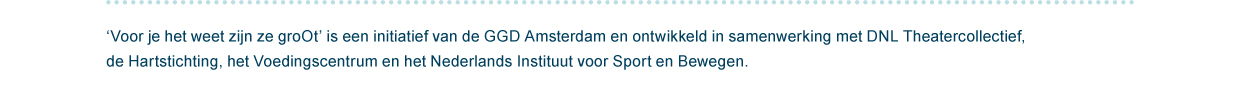 